Новости Всероссийской олимпиады школьниковШкольный этап Всероссийской Олимпиады школьников по географии  (5-11 классы)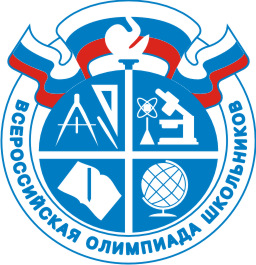 04.10.2016 года в 12.40 состоялся школьный этап Всероссийской  Олимпиады школьников по географии среди учащихся 5-11 классов. Общее количество участников составило 74 человека. Самое многочисленное участие среди 9-х классов. Благодарим всех учащихся, учителей-организаторов и членов жюри. Поздравляем победителей и призеров!!!6 класс1.Браилова Елена – победитель2.Кондрашин Михаил – призер3.Безбородова Валерия – призер4.Козлов Дмитрий – призер7 класс1.Аватесян Моника - победитель2.Бобровская Ксения - призер3.Дудкина Елизавета – призер4.Факреева Александра – призер8 класс1.Грекова Елизавета – победитель2.Черненко Алина – призер3.Мартиросов Аркадий – призер4.Николаев Максим - призер 9 класс1.Титова Анна – победитель2.Адамчевская Кристина – призер3.Гордиенко Евгения – призер4.Колодяжная Екатерина – призер5.Грекова Татьяна - призер6.Маргарян Элен - призер7.Давлатхуджаев Давид - призер10 класс1.Студиград Алина – победитель2.Саакян Элина - призер3. Самарин Михаил - призер4.Рябоконов Харалампий - призер11 класс1.Залеский Дмитрий – победитель2.Михалев Сергей - призер3.Балатаев Вячеслав - призер4.Карамян Артем - призер